บันทึกข้อความ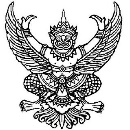 ส่วนราชการ   สำนักงานศึกษาธิการภาค 9  กลุ่ม.......................  ที่      ศธ 0240/			               วันที่  .........................  2567เรื่อง 	ขออนุมัติดำเนินการจัดประชุม.................................................ประจำปีงบประมาณ พ.ศ.๒๕๖7เรียน  ศึกษาธิการภาค 9 		ตามที่...............................................................................................................................................................................................................................................................................................................................................................................................................................................................................................................................................แล้วนั้น		ในการนี้ กลุ่ม...................................................................................................................................................................................................................................................................................................................................................................................................................................................................................................................................เห็นควรดำเนินการ ดังนี้เสนอผู้บังคับบัญชาอนุมัติจัดประชุมฯ....................................................................................................................		จึงเรียนมาเพื่อโปรดพิจารณา 
			                           (........................................)
 			                ตำแหน่ง..................................................
 		